 January 11, 2017A-8918717A-2016-2540851THE MOVE SMITH LLC147 MUNCIPAL DRIVEBUSHKILL PA  18324Re:   Application of The Move Smith, LLC, 147 Municipal Drive, Bushkill, Pike County, Pennsylvania 18324.  (570) 441-2325To whom it may concern:		By Secretarial Letter dated September 16, 2016, the Commission dismissed the application of The Move Smith, LLC at Case Docket No. A-2016-2540851, for failure to provide an acceptable tariff.            		This Commission has the power to rescind a Secretarial letter in light of newly discovered evidence or a change of circumstances which justify reconsideration.  It has come to our attention that the tariff had been submitted prior to the sending of the letter.  Therefore, the September 16, 2016 dismissal of the application is hereby rescinded.  		The Move Smith, LLC has now complied with all of the requirements.  Enclosed, is the CERTIFICATE OF PUBLIC CONVENIENCE evidencing the Commission's approval of the following right to operate: To transport, as a motor common carrier of household goods in use, between points in Pennsylvania.  		The number on the Certificate, which is also the first A# at the top of this page, is the PA P.U.C. No. which should be used for identification markings on the vehicles.		If you have not previously submitted a copy of a current satisfactory safety rating from the U.S. Department of Transportation or another state with safety regulations comparable to Pennsylvania, you must demonstrate safety fitness by completing a Safety Fitness Review which will be scheduled by a PUC enforcement officer within 180 days of the date your certificate of public convenience is issued/entered.  Failure to submit to the Safety Fitness Review will result in the cancellation of your certificate.  An overview of the safety regulations for carriers of people, property, and household goods between points in Pennsylvania can be found on the PUC’s Website:  http://www.puc.state.pa.us/general/onlineforms.aspx then select:  Transportation & Safety - Motor Carrier Forms, Safety Fitness Compliance.	   	A Certificate holder is advised to become familiar with the requirements of 52 Pa. Code. Failure to comply with all applicable requirements may subject the carrier to penalties, including fines suspension of operating rights or cancellation of authority. Title 52 of the Pennsylvania Code may be accessed on the World Wide Web at www.pacode.com.		The applicant is hereby advised of its obligation to familiarize itself with the requirements of 52 Pa. Code as applicable to the operation of a common carrier as authorized by this Secretarial Letter.  Applicant is further advised that failure to comply with all applicable requirements may subject the carrier to penalties, including fines, suspension of operating rights or cancellation of its authority. Title 52 of the Pennsylvania Code is available online at www.pacode.com.Any PUC motor carrier who needs to submit a change of address to the Public Utility Commission, can obtain the Change of Address form from the PUC Website:  http://www.puc.state.pa.us/general/onlineforms.aspx, then select:  Filing&Resources - Online Forms – Motor Carrier Forms.		Kindly attach the enclosures to the compliance order previously issued and mailed to you.							Very truly yours,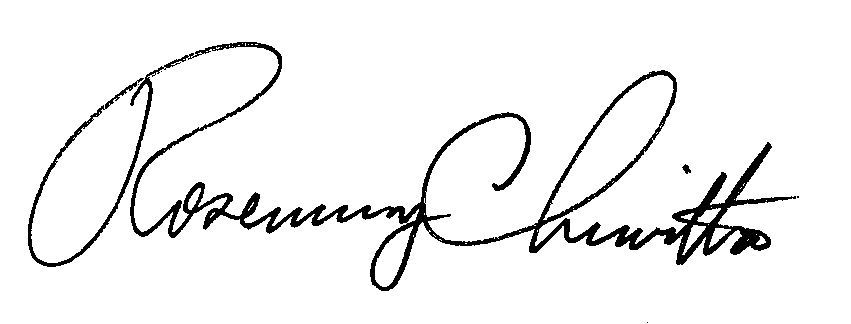 							Rosemary Chiavetta							SecretaryContact:  Insurance   (717-787-1227)	  Safety         (717-772-2254)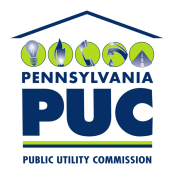 COMMONWEALTH OF PENNSYLVANIAPENNSYLVANIA PUBLIC UTILITY COMMISSIONP.O. BOX 3265, HARRISBURG, PA 17105-3265IN REPLY PLEASE REFER TO OUR FILE